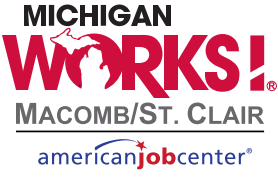 MACOMB/ ST. CLAIR WORKFORCE DEVELOPMENT BOARD, INC. WORKS!EMPLOYMENT SERVICE SYSTEMGRANT APPLICATION & PRELIMINARY QUESTIONNAIREJULY 1, 2021 – JUNE 30, 2022This application must be completed and returned to the administrative office of the Macomb/St. Clair Workforce Development Board, Verkuilen Building, 21885 Dunham Rd, Suite #11, Clinton Township, Michigan 48036-1030 no later than 12:00 p.m. on Friday, April 23rd, 2021.  Failure to meet this deadline will disqualify a proposal from funding consideration.  A formal bid opening will be conducted on Friday, April 23rd, 2021 at 3:00 p.m.Please type the information requested onto your application form.  Submit an original and one copy.  An electronic copy of this bid form in Word format can be obtained by visiting:  www.macomb-stclairworks.org/rfpPlease respond to all items included in the preliminary questionnaire. Failure to do so may disqualify your proposal from funding consideration.  Add attachments only where requested.I.	IDENTIFYING INFORMATIONName of Service Provider	Street Address	City				State/Zip Code	Director						Phone	Contact Representative (If Different)		PhoneII. 	Program Design  Facilitated ServicesEmployment Service Registration and the Pure Michigan Talent Connect System:  Describe your vision for implementing this phase of employment services.  Include any special enhancements that you would add to that already described on page 4.  Include an attachment if necessary.  (Label as “Response to II – A.”)Mediated ServicesDescribe your vision for the implementation of mediated services.  Include a list of any special activities, teaching materials, etc. that you would include as part of your efforts to implement.  Include a description for each category including resume preparation, specific labor market information, job search planning, job search workshops, and job search clubs.   (label as “Response to item II-B”).III.	Ability to Provide Solicited ServiceCite evidence that your organization is qualified and capable of meeting expectations of the Employment Service Initiative.  Include past performance on related projects and program outcomes.    List below or include attachment (labeled as “Response to Item III”).IV.	StaffThe qualifications of staff people chosen to work on this project will be crucial to its success.  Staff persons should possess strong communications skills (both oral and written), a familiarity with computers and the Internet, and previous experience providing customers with job search assistance.  Since service providers are expected to begin delivering Employment Services on July 1, 2021 the Workforce Development Board requests specific staff identification for all individuals listed in the attached budget. (The more specific you are about staffing, the more points you will earn in this section.)  However, if proposers are unable to identify staff people who will be assigned to the project at this time, then they must include a copy of the job description that will be posted to recruit qualified staff for this project.  Submit a resume for each staff person whom you identify as assigned to this project.  Include the following: NameCurrent position in your organizationPosition in Employment Service projectCredentials (educational background, prior work history, etc.…)Experience related to human servicesPersonal attributes as they relate to occupational requirements             Label as “Attachment to Item IV-A”Does your organization meet the requirements of a "public merit staffed" organization as defined on page 9 of the instructions?  	_____YES		_____ NOIf "YES", you must include a signed letter (printed on organizational letterhead) that certifies that fact.Does your organization agree to have Employment Service staff available to work during normal business days (Monday through Friday excluding official State of Michigan Holidays)?____YES		____ NOHave you reviewed and do you agree to the Professional Development/Credentialing requirement  for staff as described on page 10?	____YES		____ NOType of Organization____ Unit of the State of 		___ ____ Unit of Local Government		___ ____ Special Purpose Unit of Government	___ ____  			___ V.	BUDGETA.       List the TOTAL amount of funding that you are requesting for PY 2021 (July 1, 2021 through                       June 30, 2022) as reported on the budget sheet (ATTACHMENT A) $_______________________________________B.	Do you plan on using additional resources (cash or in-kind) to fund this program?			____YES		____ NO	If “YES”, please describe each resource and its value (include an attachment if necessary)C.	Line-Item Budget/ Program Year 2021:   On Attachment A-Budget, list projected costs in ALL categories that you wish to charge to the Workforce Development Board. Projected costs are broken into two major categories:  administrative costs (those tied to the administrative operations of the program such as auditing fees and supervision of staff), and direct program costs (those tied directly to the delivery of services to our customers such as salaries and wages of staff.) Submit a separate line-item budget for each MW! Career Center Direct Services and one line-item budget for Administration Costs. See Attachment A - Budgets. Complete one Administrative Budget to cover all five sites.Complete a separate Direct Service Budget for each site.VI.	BIDDER’S SIGNATURE SHEETBidding under the name of: 									Federal Employer Identification Number: 							Which is (check one of the following):	Assumed Name (Register No. 		)	Individual	Partnership	Corporation, incorporated under the laws of the State of 					List all officers and stockholder:Is any owner, partner, stockholder, or employee of the company or institution completing this bid associated with or have family members serving on the Macomb/St. Clair Workforce Development Board, Inc., Macomb County Board of Commissioners, St. Clair County Board of Commissioners, or administrative employee of the Macomb/St. Clair Workforce Development Board or Michigan Works! or the Macomb County Executive Office!	YES			 NOIf “YES”, name of company member: 							I certify that this proposal is a firm offer to begin in Program Year 2021 (July 1, 2021 through June 30, 2022) and that complete and accurate records justifying all expenditures, leaving a clear audit trail to point of origin will be maintained, subject to periodic audit by the Macomb/St. Clair Workforce Development Board, and/or the State of Michigan. I further certify that I have read and understand the specifications preceding this application.NOTE:  This document must be signed by the individual who has signatory authority for the organization under whose sponsorship this bid has been submitted.Authorized Signature:										Printed or Typed:										Title:												Address:											Telephone:											If another individual is authorized to sign the contract as a result of this bid, indicate:Name of Authorized Individual:								Signature of Authorized Individual:								When payment on such contract is to be directed to the same company at an address different from above, fill in that address: